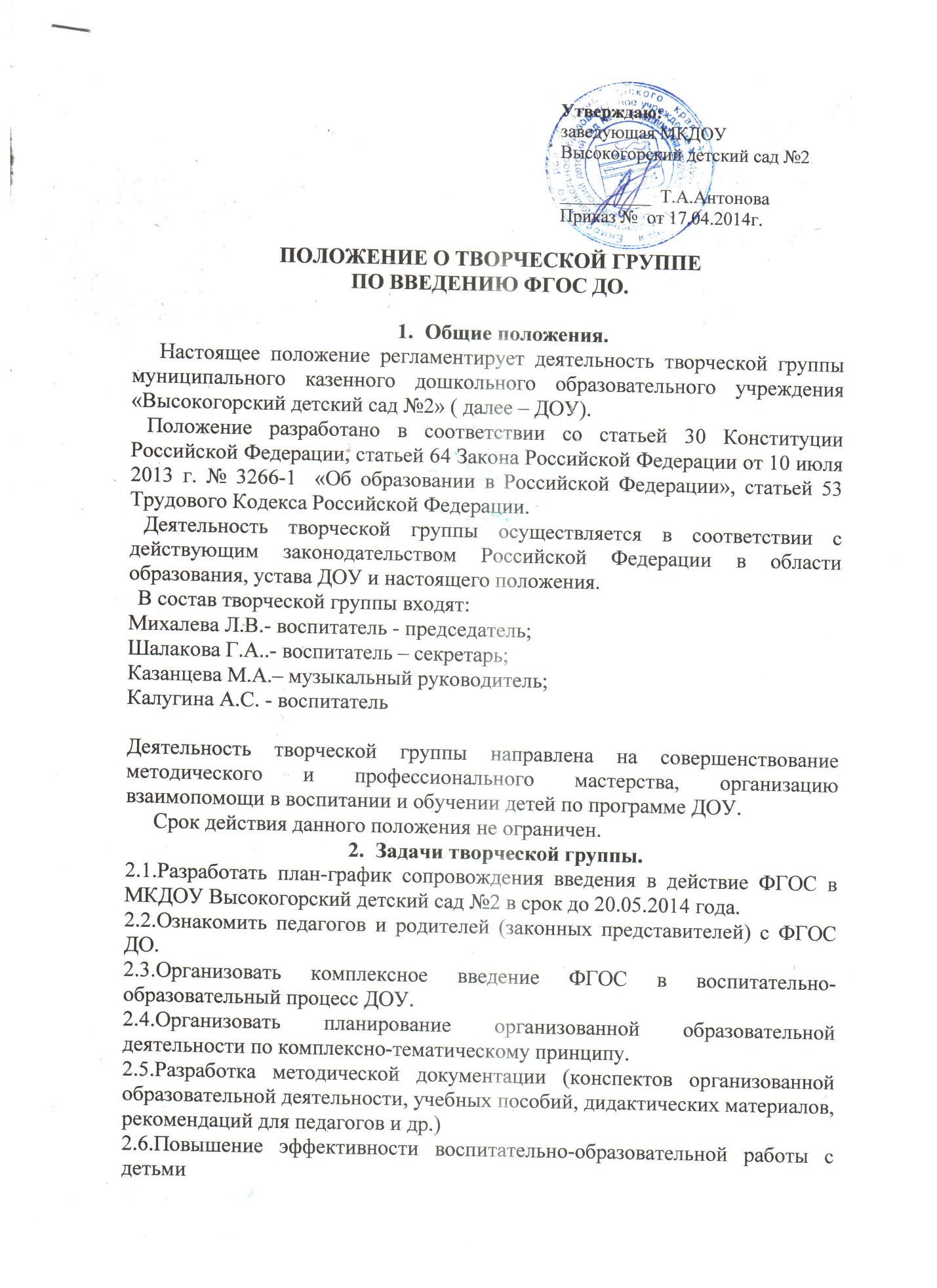 2.7.Повышение квалификации и профессионального мастерства педагогов.2.8.Организация открытых мероприятий организованной образовательной деятельности. Функции творческой группы.3.1.Изучение нормативно-правовой документации по ФГОС.3.2.Изучение нормативной документации и методической документации.3.2.Отбор содержания и составление учебных разработок.3.3.Участие в обсуждении и утверждении индивидуальных планов по методической работе. 3.4.Разработка перспективного планирования.3.5.Взаимопосещения учебных занятий.4.Права творческой группы.Творческая группа имеет право:4.1.Осуществлять работу по плану, утвержденному заведующим МКДОУ Высокогорский детский сад №2.4.2.Предлагать новые наглядно-методические пособия для обучения детей.4.3.Приглашать на заседания творческой группы представителей общественных организации, учреждений.4.4.Активно участвовать в разработке открытых мероприятий, учебных занятий.5.Организация работы творческой группы.5.1.Зесадания творческой группы проводятся по мере необходимости.5.2.Работа творческой  группы осуществляется по плану, утвержденному заведующим МКДОУ Высокогорский детский сад №2.5.3. Творческая группа избирается из высококвалифицированных, инициативных педагогов сроком на два года.5.4.Результаты работы творческой группы доводятся до сведения педагогов на Педагогическом совете.Ответственность творческой группы.Творческая группа несет ответственность за:6.1.Выполнение плана работы.6.2.Принятие конкретных решений по каждому рассматриваемому вопросу с указанием ответственных лиц и сроков выполнения.Делопроизводство.7.1.Заседание творческой группы оформляется протоколом. Протоколы подписываются председателем творческой группы.7.2.Анализ работы творческой группы за учебный год представляется в письменном отчете председателем творческой группы заведующему МКДОУ Высокогорский детский сад №2.Заключительные положения.8.1.Настоящее положение вступает в действие с момента утверждения и издания приказа заведующим МКДОУ Высокогорский детский сад №2.8.2.Изменения и дополнения в настоящее положение не реже одного раза в 5 лет и подлежат утверждению руководителем.